-4-6/6/14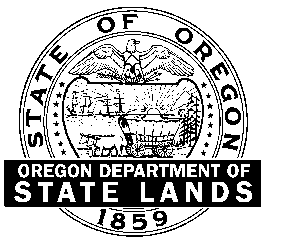 Easement Application Form for “Territorial Sea” 
Fiber Optic Cablewww.oregon.gov/dslEasement Application Form for “Territorial Sea” 
Fiber Optic Cablewww.oregon.gov/dslEasement Application Form for “Territorial Sea” 
Fiber Optic Cablewww.oregon.gov/dslEasement Application Form for “Territorial Sea” 
Fiber Optic Cablewww.oregon.gov/dslEasement Application Form for “Territorial Sea” 
Fiber Optic Cablewww.oregon.gov/dslEasement Application Form for “Territorial Sea” 
Fiber Optic Cablewww.oregon.gov/dslEasement Application Form for “Territorial Sea” 
Fiber Optic Cablewww.oregon.gov/dslEasement Application Form for “Territorial Sea” 
Fiber Optic Cablewww.oregon.gov/dslDate Received:Date Received:(West of the Cascade Crest  WESTERN REGIONDepartment of State Lands775 Summer Street NE, Suite 100Salem, OR  97301-1279503-986-5200FAX:  503-378-4844(West of the Cascade Crest  WESTERN REGIONDepartment of State Lands775 Summer Street NE, Suite 100Salem, OR  97301-1279503-986-5200FAX:  503-378-4844(West of the Cascade Crest  WESTERN REGIONDepartment of State Lands775 Summer Street NE, Suite 100Salem, OR  97301-1279503-986-5200FAX:  503-378-4844(West of the Cascade Crest  WESTERN REGIONDepartment of State Lands775 Summer Street NE, Suite 100Salem, OR  97301-1279503-986-5200FAX:  503-378-4844(West of the Cascade Crest  WESTERN REGIONDepartment of State Lands775 Summer Street NE, Suite 100Salem, OR  97301-1279503-986-5200FAX:  503-378-4844Mail completed application with the non-refundable application fee, made payable to your regional
Oregon Department of State Lands office.We accept Visa & Master Card; please call (503) 986-5200Mail completed application with the non-refundable application fee, made payable to your regional
Oregon Department of State Lands office.We accept Visa & Master Card; please call (503) 986-5200Mail completed application with the non-refundable application fee, made payable to your regional
Oregon Department of State Lands office.We accept Visa & Master Card; please call (503) 986-5200Mail completed application with the non-refundable application fee, made payable to your regional
Oregon Department of State Lands office.We accept Visa & Master Card; please call (503) 986-5200(East of the Casde Crest)EASTERN REGIONDepartment of State Lands951 SW Simpson Ave, Suite 104Bend, OR  97702541-388-6112FAX:  541-388-6480(East of the Casde Crest)EASTERN REGIONDepartment of State Lands951 SW Simpson Ave, Suite 104Bend, OR  97702541-388-6112FAX:  541-388-6480(East of the Casde Crest)EASTERN REGIONDepartment of State Lands951 SW Simpson Ave, Suite 104Bend, OR  97702541-388-6112FAX:  541-388-6480AGENCY WILL ASSIGN NUMBEROregon Department of State Lands Application No.________________________________AGENCY WILL ASSIGN NUMBEROregon Department of State Lands Application No.________________________________AGENCY WILL ASSIGN NUMBEROregon Department of State Lands Application No.________________________________AGENCY WILL ASSIGN NUMBEROregon Department of State Lands Application No.________________________________AGENCY WILL ASSIGN NUMBEROregon Department of State Lands Application No.________________________________AGENCY WILL ASSIGN NUMBEROregon Department of State Lands Application No.________________________________AGENCY WILL ASSIGN NUMBEROregon Department of State Lands Application No.________________________________AGENCY WILL ASSIGN NUMBEROregon Department of State Lands Application No.________________________________AGENCY WILL ASSIGN NUMBEROregon Department of State Lands Application No.________________________________AGENCY WILL ASSIGN NUMBEROregon Department of State Lands Application No.________________________________AGENCY WILL ASSIGN NUMBEROregon Department of State Lands Application No.________________________________AGENCY WILL ASSIGN NUMBEROregon Department of State Lands Application No.________________________________ - APPLICANT INFORMATION - APPLICANT INFORMATION - APPLICANT INFORMATION - APPLICANT INFORMATION - APPLICANT INFORMATION - APPLICANT INFORMATION - APPLICANT INFORMATION - APPLICANT INFORMATION - APPLICANT INFORMATION - APPLICANT INFORMATION - APPLICANT INFORMATION - APPLICANT INFORMATIONApplicant is:  Private Facility  Private Facility  Private Facility  Private Facility  Private Facility  Government Entity  Government Entity  PUC Regulated Utility  PUC Regulated Utility  PUC Regulated Utility  PersonApplicant’s Name:      Applicant’s Name:      Applicant’s Name:      Applicant’s Name:      Applicant’s Name:      Applicant’s Name:      Applicant’s Name:      Home Phone:      Home Phone:      Home Phone:      Home Phone:      Home Phone:      Address:      Address:      Address:      Address:      Address:      Address:      Address:      Business Phone:      Business Phone:      Business Phone:      Business Phone:      Business Phone:      Fax:      Fax:      Fax:      Fax:      Fax:      Email:      Email:      Email:      Email:      Email:      Co-Applicant’s Name:      Co-Applicant’s Name:      Co-Applicant’s Name:      Co-Applicant’s Name:      Co-Applicant’s Name:      Co-Applicant’s Name:      Co-Applicant’s Name:      Home Phone:      Home Phone:      Home Phone:      Home Phone:      Home Phone:      Address:      Address:      Address:      Address:      Address:      Address:      Address:      Business Phone:      Business Phone:      Business Phone:      Business Phone:      Business Phone:      Fax:      Fax:      Fax:      Fax:      Fax:      Email:      Email:      Email:      Email:      Email:      Authorized Agent’s Name:      Authorized Agent’s Name:      Authorized Agent’s Name:      Authorized Agent’s Name:      Authorized Agent’s Name:      Authorized Agent’s Name:      Authorized Agent’s Name:      Home Phone:      Home Phone:      Home Phone:      Home Phone:      Home Phone:      Address:      Address:      Address:      Address:      Address:      Address:      Address:      Business Phone:      Business Phone:      Business Phone:      Business Phone:      Business Phone:      Fax:      Fax:      Fax:      Fax:      Fax:      Email:      Email:      Email:      Email:      Email:      Riparian Property Owner Name:       Riparian Property Owner Name:       Riparian Property Owner Name:       Riparian Property Owner Name:       Riparian Property Owner Name:       Riparian Property Owner Name:       Riparian Property Owner Name:       Home Phone:      Home Phone:      Home Phone:      Home Phone:      Home Phone:      Address: (if different than applicant)       Address: (if different than applicant)       Address: (if different than applicant)       Address: (if different than applicant)       Address: (if different than applicant)       Address: (if different than applicant)       Address: (if different than applicant)       Business Phone:      Business Phone:      Business Phone:      Business Phone:      Business Phone:      Fax:      Fax:      Fax:      Fax:      Fax:      Email:      Email:      Email:      Email:      Email:       - PROJECT LOCATION - PROJECT LOCATION - PROJECT LOCATION - PROJECT LOCATION - PROJECT LOCATION - PROJECT LOCATION - PROJECT LOCATION - PROJECT LOCATION - PROJECT LOCATION - PROJECT LOCATION - PROJECT LOCATION - PROJECT LOCATIONStreet, Road or other descriptive locationStreet, Road or other descriptive locationStreet, Road or other descriptive locationStreet, Road or other descriptive locationStreet, Road or other descriptive locationStreet, Road or other descriptive locationStreet, Road or other descriptive locationLegal DescriptionLegal DescriptionLegal DescriptionLegal DescriptionLegal DescriptionTownship        Range         Section      Quarter Township        Range         Section      Quarter Township        Range         Section      Quarter Township        Range         Section      Quarter Township        Range         Section      Quarter In or Near (City or Town)In or Near (City or Town)In or Near (City or Town)In or Near (City or Town)CountyCountyCountyTax Map # 	Tax Lot #Tax Map # 	Tax Lot #Tax Map # 	Tax Lot #Tax Map # 	Tax Lot #Tax Map # 	Tax Lot #WaterwayWaterwayWaterwayRiver MileRiver MileRiver MileRiver MileCounty Property Tax Account NumberCounty Property Tax Account NumberCounty Property Tax Account NumberCounty Property Tax Account NumberCounty Property Tax Account Number - PROJECT INFORMATION - PROJECT INFORMATION - PROJECT INFORMATION - PROJECT INFORMATION - PROJECT INFORMATION - PROJECT INFORMATION - PROJECT INFORMATION - PROJECT INFORMATION - PROJECT INFORMATION - PROJECT INFORMATION - PROJECT INFORMATIONActivity Type (Check all that apply):Activity Type (Check all that apply):Activity Type (Check all that apply):Activity Type (Check all that apply):Activity Type (Check all that apply):Activity Type (Check all that apply):Activity Type (Check all that apply):Activity Type (Check all that apply):Activity Type (Check all that apply):Activity Type (Check all that apply):Activity Type (Check all that apply): Fiber Optic Cable Other:  Describe  _______________________________________________________________ Fiber Optic Cable Other:  Describe  _______________________________________________________________ Fiber Optic Cable Other:  Describe  _______________________________________________________________ Fiber Optic Cable Other:  Describe  _______________________________________________________________ Fiber Optic Cable Other:  Describe  _______________________________________________________________ Fiber Optic Cable Other:  Describe  _______________________________________________________________ Fiber Optic Cable Other:  Describe  _______________________________________________________________ Fiber Optic Cable Other:  Describe  _______________________________________________________________ Fiber Optic Cable Other:  Describe  _______________________________________________________________ Fiber Optic Cable Other:  Describe  _______________________________________________________________ Fiber Optic Cable Other:  Describe  _______________________________________________________________Each crossing requires a separate easement.Each crossing requires a separate easement.Each crossing requires a separate easement.Total number of crossings requested:      Total number of crossings requested:      Total number of crossings requested:      Total number of crossings requested:      Total number of crossings requested:      Total number of crossings requested:      Total number of crossings requested:      Total number of crossings requested:      Are there any State, Federal listed, or Candidate Endangered Species 
(including plants, fish or wildlife) on the project site?Are there any State, Federal listed, or Candidate Endangered Species 
(including plants, fish or wildlife) on the project site?Are there any State, Federal listed, or Candidate Endangered Species 
(including plants, fish or wildlife) on the project site?Are there any State, Federal listed, or Candidate Endangered Species 
(including plants, fish or wildlife) on the project site?Are there any State, Federal listed, or Candidate Endangered Species 
(including plants, fish or wildlife) on the project site?Are there any State, Federal listed, or Candidate Endangered Species 
(including plants, fish or wildlife) on the project site? Yes Yes Yes No UnknownAre there any Cultural Resources on or near the project site?Are there any Cultural Resources on or near the project site?Are there any Cultural Resources on or near the project site?Are there any Cultural Resources on or near the project site?Are there any Cultural Resources on or near the project site?Are there any Cultural Resources on or near the project site? Yes Yes Yes No UnknownIf yes to any of the above, please explain in the project description (Section 4)If yes to any of the above, please explain in the project description (Section 4)If yes to any of the above, please explain in the project description (Section 4)If yes to any of the above, please explain in the project description (Section 4)If yes to any of the above, please explain in the project description (Section 4)If yes to any of the above, please explain in the project description (Section 4)If yes to any of the above, please explain in the project description (Section 4)If yes to any of the above, please explain in the project description (Section 4)If yes to any of the above, please explain in the project description (Section 4)If yes to any of the above, please explain in the project description (Section 4)If yes to any of the above, please explain in the project description (Section 4) - PROJECT PURPOSE & DESCRIPTION - PROJECT PURPOSE & DESCRIPTION - PROJECT PURPOSE & DESCRIPTION - PROJECT PURPOSE & DESCRIPTION - PROJECT PURPOSE & DESCRIPTION - PROJECT PURPOSE & DESCRIPTION - PROJECT PURPOSE & DESCRIPTION - PROJECT PURPOSE & DESCRIPTION - PROJECT PURPOSE & DESCRIPTION - PROJECT PURPOSE & DESCRIPTION - PROJECT PURPOSE & DESCRIPTION  Existing  Existing  Existing  Existing  Existing  Proposed  Proposed  Proposed  Proposed  Proposed  ProposedProject Purpose and Need:      Project Purpose and Need:      Project Purpose and Need:      Project Purpose and Need:      Project Purpose and Need:      Project Purpose and Need:      Project Purpose and Need:      Project Purpose and Need:      Project Purpose and Need:      Project Purpose and Need:      Project Purpose and Need:      Project Description (including alternative routes considered):      Project Description (including alternative routes considered):      Project Description (including alternative routes considered):      Project Description (including alternative routes considered):      Project Description (including alternative routes considered):      Project Description (including alternative routes considered):      Project Description (including alternative routes considered):      Project Description (including alternative routes considered):      Project Description (including alternative routes considered):      Project Description (including alternative routes considered):      Project Description (including alternative routes considered):      Estimated Start Date: __________________Estimated Start Date: __________________Estimated Start Date: __________________Estimated Start Date: __________________Estimated Start Date: __________________Estimated Completion Date: _______________Estimated Completion Date: _______________Estimated Completion Date: _______________Estimated Completion Date: _______________Estimated Completion Date: _______________Estimated Completion Date: _______________ - ADDITIONAL INFORMATION - ADDITIONAL INFORMATION - ADDITIONAL INFORMATION - ADDITIONAL INFORMATION - ADDITIONAL INFORMATION - ADDITIONAL INFORMATION - ADDITIONAL INFORMATION - ADDITIONAL INFORMATION - ADDITIONAL INFORMATION - ADDITIONAL INFORMATION - ADDITIONAL INFORMATIONName, address and phone number for all adjoining property owners:Name, address and phone number for all adjoining property owners:Name, address and phone number for all adjoining property owners:Name, address and phone number for all adjoining property owners:Name, address and phone number for all adjoining property owners:Name, address and phone number for all adjoining property owners:Name, address and phone number for all adjoining property owners:Name, address and phone number for all adjoining property owners:Name, address and phone number for all adjoining property owners:Name, address and phone number for all adjoining property owners:Name, address and phone number for all adjoining property owners: Have you applied for Corps of Engineers or Department of State Lands permits for this project?	 Yes	 No Have you applied for Corps of Engineers or Department of State Lands permits for this project?	 Yes	 No Have you applied for Corps of Engineers or Department of State Lands permits for this project?	 Yes	 No Have you applied for Corps of Engineers or Department of State Lands permits for this project?	 Yes	 No Have you applied for Corps of Engineers or Department of State Lands permits for this project?	 Yes	 No Have you applied for Corps of Engineers or Department of State Lands permits for this project?	 Yes	 No Have you applied for Corps of Engineers or Department of State Lands permits for this project?	 Yes	 No Have you applied for Corps of Engineers or Department of State Lands permits for this project?	 Yes	 No Have you applied for Corps of Engineers or Department of State Lands permits for this project?	 Yes	 No Have you applied for Corps of Engineers or Department of State Lands permits for this project?	 Yes	 No Have you applied for Corps of Engineers or Department of State Lands permits for this project?	 Yes	 NoIf yes, what identification number(s) were assigned by the respective agencies:If yes, what identification number(s) were assigned by the respective agencies:If yes, what identification number(s) were assigned by the respective agencies:If yes, what identification number(s) were assigned by the respective agencies:If yes, what identification number(s) were assigned by the respective agencies:If yes, what identification number(s) were assigned by the respective agencies:If yes, what identification number(s) were assigned by the respective agencies:If yes, what identification number(s) were assigned by the respective agencies:If yes, what identification number(s) were assigned by the respective agencies:If yes, what identification number(s) were assigned by the respective agencies:If yes, what identification number(s) were assigned by the respective agencies:Corps # ______________Corps # ______________Corps # ______________Corps # ______________Corps # ______________State of Oregon # ________________State of Oregon # ________________State of Oregon # ________________State of Oregon # ________________State of Oregon # ________________State of Oregon # ________________ - CITY/COUNTY PLANNING DEPARTMENT AFFIDAVIT(to be completed by local planning official) - CITY/COUNTY PLANNING DEPARTMENT AFFIDAVIT(to be completed by local planning official) - CITY/COUNTY PLANNING DEPARTMENT AFFIDAVIT(to be completed by local planning official) - CITY/COUNTY PLANNING DEPARTMENT AFFIDAVIT(to be completed by local planning official) - CITY/COUNTY PLANNING DEPARTMENT AFFIDAVIT(to be completed by local planning official) - CITY/COUNTY PLANNING DEPARTMENT AFFIDAVIT(to be completed by local planning official) - CITY/COUNTY PLANNING DEPARTMENT AFFIDAVIT(to be completed by local planning official) - CITY/COUNTY PLANNING DEPARTMENT AFFIDAVIT(to be completed by local planning official) - CITY/COUNTY PLANNING DEPARTMENT AFFIDAVIT(to be completed by local planning official) - CITY/COUNTY PLANNING DEPARTMENT AFFIDAVIT(to be completed by local planning official) - CITY/COUNTY PLANNING DEPARTMENT AFFIDAVIT(to be completed by local planning official)  This project is not regulated by the local comprehensive plan and zoning ordinance.  This project has been reviewed and is consistent with the local comprehensive plan and zoning ordinance.  This project has been reviewed and is not consistent with the local comprehensive plan and zone ordinance.  Consistency of this project with the local planning ordinance cannot be determined until the following local approval obtained.  This project is not regulated by the local comprehensive plan and zoning ordinance.  This project has been reviewed and is consistent with the local comprehensive plan and zoning ordinance.  This project has been reviewed and is not consistent with the local comprehensive plan and zone ordinance.  Consistency of this project with the local planning ordinance cannot be determined until the following local approval obtained.  This project is not regulated by the local comprehensive plan and zoning ordinance.  This project has been reviewed and is consistent with the local comprehensive plan and zoning ordinance.  This project has been reviewed and is not consistent with the local comprehensive plan and zone ordinance.  Consistency of this project with the local planning ordinance cannot be determined until the following local approval obtained.  This project is not regulated by the local comprehensive plan and zoning ordinance.  This project has been reviewed and is consistent with the local comprehensive plan and zoning ordinance.  This project has been reviewed and is not consistent with the local comprehensive plan and zone ordinance.  Consistency of this project with the local planning ordinance cannot be determined until the following local approval obtained.  This project is not regulated by the local comprehensive plan and zoning ordinance.  This project has been reviewed and is consistent with the local comprehensive plan and zoning ordinance.  This project has been reviewed and is not consistent with the local comprehensive plan and zone ordinance.  Consistency of this project with the local planning ordinance cannot be determined until the following local approval obtained.  This project is not regulated by the local comprehensive plan and zoning ordinance.  This project has been reviewed and is consistent with the local comprehensive plan and zoning ordinance.  This project has been reviewed and is not consistent with the local comprehensive plan and zone ordinance.  Consistency of this project with the local planning ordinance cannot be determined until the following local approval obtained.  This project is not regulated by the local comprehensive plan and zoning ordinance.  This project has been reviewed and is consistent with the local comprehensive plan and zoning ordinance.  This project has been reviewed and is not consistent with the local comprehensive plan and zone ordinance.  Consistency of this project with the local planning ordinance cannot be determined until the following local approval obtained.  This project is not regulated by the local comprehensive plan and zoning ordinance.  This project has been reviewed and is consistent with the local comprehensive plan and zoning ordinance.  This project has been reviewed and is not consistent with the local comprehensive plan and zone ordinance.  Consistency of this project with the local planning ordinance cannot be determined until the following local approval obtained.  This project is not regulated by the local comprehensive plan and zoning ordinance.  This project has been reviewed and is consistent with the local comprehensive plan and zoning ordinance.  This project has been reviewed and is not consistent with the local comprehensive plan and zone ordinance.  Consistency of this project with the local planning ordinance cannot be determined until the following local approval obtained.  This project is not regulated by the local comprehensive plan and zoning ordinance.  This project has been reviewed and is consistent with the local comprehensive plan and zoning ordinance.  This project has been reviewed and is not consistent with the local comprehensive plan and zone ordinance.  Consistency of this project with the local planning ordinance cannot be determined until the following local approval obtained.  This project is not regulated by the local comprehensive plan and zoning ordinance.  This project has been reviewed and is consistent with the local comprehensive plan and zoning ordinance.  This project has been reviewed and is not consistent with the local comprehensive plan and zone ordinance.  Consistency of this project with the local planning ordinance cannot be determined until the following local approval obtained.Conditional Use ApprovalConditional Use ApprovalConditional Use ApprovalConditional Use Approval Development Permit Development Permit Development Permit Development Permit Development Permit Development Permit Development Permit Plan Amendment Plan Amendment Plan Amendment Plan Amendment Zone Change Zone Change Zone Change Zone Change Zone Change Zone Change Zone Change Other: _______________________________________________ Other: _______________________________________________ Other: _______________________________________________ Other: _______________________________________________ Other: _______________________________________________ Other: _______________________________________________ Other: _______________________________________________ Other: _______________________________________________ Other: _______________________________________________ Other: _______________________________________________ Other: _______________________________________________An application  has  has not been made for local approvals checked above.An application  has  has not been made for local approvals checked above.An application  has  has not been made for local approvals checked above.An application  has  has not been made for local approvals checked above.An application  has  has not been made for local approvals checked above.An application  has  has not been made for local approvals checked above.An application  has  has not been made for local approvals checked above.An application  has  has not been made for local approvals checked above.An application  has  has not been made for local approvals checked above.An application  has  has not been made for local approvals checked above.An application  has  has not been made for local approvals checked above.Signature of local planning officialTitleTitleTitleTitleTitleCity / CountyCity / CountyCity / CountyPrint/Type NameDateDateDateDateDate - BUSINESS INFORMATION - BUSINESS INFORMATION - BUSINESS INFORMATION - BUSINESS INFORMATION - BUSINESS INFORMATION - BUSINESS INFORMATION - BUSINESS INFORMATIONLIMITED LIABILITY COMPANY: Complete the followingLIMITED LIABILITY COMPANY: Complete the followingLIMITED LIABILITY COMPANY: Complete the followingLIMITED LIABILITY COMPANY: Complete the followingLIMITED LIABILITY COMPANY: Complete the followingLIMITED LIABILITY COMPANY: Complete the followingLIMITED LIABILITY COMPANY: Complete the followingDo you have authority from the Oregon Secretary of State to do business in the State of Oregon?	             Yes	  NoIs the LLC presently in good standing with the Oregon Secretary of State?				 Yes	  NoIn what state is the LLC primarily domiciled? ________________Is the LLC name and the Oregon business address the same as stated in this application?		 Yes	  No         If no, state the legal Name: ________________________________________________        Address:	                ___________________________   	   ____________________	____________	        ___________	                Street or Box Number                                         City			                  State		            Zip CodeDo you have authority from the Oregon Secretary of State to do business in the State of Oregon?	             Yes	  NoIs the LLC presently in good standing with the Oregon Secretary of State?				 Yes	  NoIn what state is the LLC primarily domiciled? ________________Is the LLC name and the Oregon business address the same as stated in this application?		 Yes	  No         If no, state the legal Name: ________________________________________________        Address:	                ___________________________   	   ____________________	____________	        ___________	                Street or Box Number                                         City			                  State		            Zip CodeDo you have authority from the Oregon Secretary of State to do business in the State of Oregon?	             Yes	  NoIs the LLC presently in good standing with the Oregon Secretary of State?				 Yes	  NoIn what state is the LLC primarily domiciled? ________________Is the LLC name and the Oregon business address the same as stated in this application?		 Yes	  No         If no, state the legal Name: ________________________________________________        Address:	                ___________________________   	   ____________________	____________	        ___________	                Street or Box Number                                         City			                  State		            Zip CodeDo you have authority from the Oregon Secretary of State to do business in the State of Oregon?	             Yes	  NoIs the LLC presently in good standing with the Oregon Secretary of State?				 Yes	  NoIn what state is the LLC primarily domiciled? ________________Is the LLC name and the Oregon business address the same as stated in this application?		 Yes	  No         If no, state the legal Name: ________________________________________________        Address:	                ___________________________   	   ____________________	____________	        ___________	                Street or Box Number                                         City			                  State		            Zip CodeDo you have authority from the Oregon Secretary of State to do business in the State of Oregon?	             Yes	  NoIs the LLC presently in good standing with the Oregon Secretary of State?				 Yes	  NoIn what state is the LLC primarily domiciled? ________________Is the LLC name and the Oregon business address the same as stated in this application?		 Yes	  No         If no, state the legal Name: ________________________________________________        Address:	                ___________________________   	   ____________________	____________	        ___________	                Street or Box Number                                         City			                  State		            Zip CodeDo you have authority from the Oregon Secretary of State to do business in the State of Oregon?	             Yes	  NoIs the LLC presently in good standing with the Oregon Secretary of State?				 Yes	  NoIn what state is the LLC primarily domiciled? ________________Is the LLC name and the Oregon business address the same as stated in this application?		 Yes	  No         If no, state the legal Name: ________________________________________________        Address:	                ___________________________   	   ____________________	____________	        ___________	                Street or Box Number                                         City			                  State		            Zip CodeDo you have authority from the Oregon Secretary of State to do business in the State of Oregon?	             Yes	  NoIs the LLC presently in good standing with the Oregon Secretary of State?				 Yes	  NoIn what state is the LLC primarily domiciled? ________________Is the LLC name and the Oregon business address the same as stated in this application?		 Yes	  No         If no, state the legal Name: ________________________________________________        Address:	                ___________________________   	   ____________________	____________	        ___________	                Street or Box Number                                         City			                  State		            Zip CodeAdditionally, a LIMITED LIABILITY COMPANY must submit the following with the application:A certified copy of the company’s Articles of OrganizationA copy of the company’s operating agreementAdditionally, a LIMITED LIABILITY COMPANY must submit the following with the application:A certified copy of the company’s Articles of OrganizationA copy of the company’s operating agreementAdditionally, a LIMITED LIABILITY COMPANY must submit the following with the application:A certified copy of the company’s Articles of OrganizationA copy of the company’s operating agreementAdditionally, a LIMITED LIABILITY COMPANY must submit the following with the application:A certified copy of the company’s Articles of OrganizationA copy of the company’s operating agreementAdditionally, a LIMITED LIABILITY COMPANY must submit the following with the application:A certified copy of the company’s Articles of OrganizationA copy of the company’s operating agreementAdditionally, a LIMITED LIABILITY COMPANY must submit the following with the application:A certified copy of the company’s Articles of OrganizationA copy of the company’s operating agreementAdditionally, a LIMITED LIABILITY COMPANY must submit the following with the application:A certified copy of the company’s Articles of OrganizationA copy of the company’s operating agreementCORPORATION:  Complete the following:CORPORATION:  Complete the following:CORPORATION:  Complete the following:CORPORATION:  Complete the following:CORPORATION:  Complete the following:CORPORATION:  Complete the following:CORPORATION:  Complete the following:Do you have authority from the Oregon Secretary of State to do business in the State of Oregon?       	 Yes	 NoIs the corporation presently in good standing with the Oregon Secretary of State?			 Yes	 NoIn what state are you incorporated? ________________Is the legal corporation name and Oregon business address the same as stated in this application?	 Yes	 No         If no, state the legal Corporate Name: ______________________________________________        Address:	               ____________________________    ____________________	_________	        ___________	               Street or Box Number                                        City				  State                                  Zip Code Do you have authority from the Oregon Secretary of State to do business in the State of Oregon?       	 Yes	 NoIs the corporation presently in good standing with the Oregon Secretary of State?			 Yes	 NoIn what state are you incorporated? ________________Is the legal corporation name and Oregon business address the same as stated in this application?	 Yes	 No         If no, state the legal Corporate Name: ______________________________________________        Address:	               ____________________________    ____________________	_________	        ___________	               Street or Box Number                                        City				  State                                  Zip Code Do you have authority from the Oregon Secretary of State to do business in the State of Oregon?       	 Yes	 NoIs the corporation presently in good standing with the Oregon Secretary of State?			 Yes	 NoIn what state are you incorporated? ________________Is the legal corporation name and Oregon business address the same as stated in this application?	 Yes	 No         If no, state the legal Corporate Name: ______________________________________________        Address:	               ____________________________    ____________________	_________	        ___________	               Street or Box Number                                        City				  State                                  Zip Code Do you have authority from the Oregon Secretary of State to do business in the State of Oregon?       	 Yes	 NoIs the corporation presently in good standing with the Oregon Secretary of State?			 Yes	 NoIn what state are you incorporated? ________________Is the legal corporation name and Oregon business address the same as stated in this application?	 Yes	 No         If no, state the legal Corporate Name: ______________________________________________        Address:	               ____________________________    ____________________	_________	        ___________	               Street or Box Number                                        City				  State                                  Zip Code Do you have authority from the Oregon Secretary of State to do business in the State of Oregon?       	 Yes	 NoIs the corporation presently in good standing with the Oregon Secretary of State?			 Yes	 NoIn what state are you incorporated? ________________Is the legal corporation name and Oregon business address the same as stated in this application?	 Yes	 No         If no, state the legal Corporate Name: ______________________________________________        Address:	               ____________________________    ____________________	_________	        ___________	               Street or Box Number                                        City				  State                                  Zip Code Do you have authority from the Oregon Secretary of State to do business in the State of Oregon?       	 Yes	 NoIs the corporation presently in good standing with the Oregon Secretary of State?			 Yes	 NoIn what state are you incorporated? ________________Is the legal corporation name and Oregon business address the same as stated in this application?	 Yes	 No         If no, state the legal Corporate Name: ______________________________________________        Address:	               ____________________________    ____________________	_________	        ___________	               Street or Box Number                                        City				  State                                  Zip Code Do you have authority from the Oregon Secretary of State to do business in the State of Oregon?       	 Yes	 NoIs the corporation presently in good standing with the Oregon Secretary of State?			 Yes	 NoIn what state are you incorporated? ________________Is the legal corporation name and Oregon business address the same as stated in this application?	 Yes	 No         If no, state the legal Corporate Name: ______________________________________________        Address:	               ____________________________    ____________________	_________	        ___________	               Street or Box Number                                        City				  State                                  Zip Code PARTNERSHIP OR JOINT VENTURE:  Complete the followingPARTNERSHIP OR JOINT VENTURE:  Complete the followingPARTNERSHIP OR JOINT VENTURE:  Complete the followingPARTNERSHIP OR JOINT VENTURE:  Complete the followingPARTNERSHIP OR JOINT VENTURE:  Complete the followingPARTNERSHIP OR JOINT VENTURE:  Complete the followingPARTNERSHIP OR JOINT VENTURE:  Complete the followingNAMEBUSINESS ADDRESSBUSINESS ADDRESSBUSINESS ADDRESS% SHARE% SHAREDIVISIONTRUST:   Complete the following for each beneficiary of the Trust:TRUST:   Complete the following for each beneficiary of the Trust:TRUST:   Complete the following for each beneficiary of the Trust:TRUST:   Complete the following for each beneficiary of the Trust:TRUST:   Complete the following for each beneficiary of the Trust:TRUST:   Complete the following for each beneficiary of the Trust:TRUST:   Complete the following for each beneficiary of the Trust:NAMENAMENAMEBUSINESS ADDRESSBUSINESS ADDRESSBUSINESS ADDRESSBUSINESS ADDRESSOR identify the Trust document by title, document number, and county where document is recorded:OR identify the Trust document by title, document number, and county where document is recorded:OR identify the Trust document by title, document number, and county where document is recorded:OR identify the Trust document by title, document number, and county where document is recorded:OR identify the Trust document by title, document number, and county where document is recorded:OR identify the Trust document by title, document number, and county where document is recorded:OR identify the Trust document by title, document number, and county where document is recorded:TITLETITLEDOCUMENT NUMBERDOCUMENT NUMBERDOCUMENT NUMBERCOUNTYCOUNTYA resolution that the individual designated to sign the lease is authorized to act on behalf of the company in this matter.A resolution that the individual designated to sign the lease is authorized to act on behalf of the company in this matter.A resolution that the individual designated to sign the lease is authorized to act on behalf of the company in this matter.A resolution that the individual designated to sign the lease is authorized to act on behalf of the company in this matter.A resolution that the individual designated to sign the lease is authorized to act on behalf of the company in this matter.A resolution that the individual designated to sign the lease is authorized to act on behalf of the company in this matter.A resolution that the individual designated to sign the lease is authorized to act on behalf of the company in this matter. - ATTACH ALL OF THE FOLLOWING FOR APPROVAL:(INCOMPLETE APPLICATIONS WILL BE RETURNED) - ATTACH ALL OF THE FOLLOWING FOR APPROVAL:(INCOMPLETE APPLICATIONS WILL BE RETURNED) - ATTACH ALL OF THE FOLLOWING FOR APPROVAL:(INCOMPLETE APPLICATIONS WILL BE RETURNED) - ATTACH ALL OF THE FOLLOWING FOR APPROVAL:(INCOMPLETE APPLICATIONS WILL BE RETURNED) - ATTACH ALL OF THE FOLLOWING FOR APPROVAL:(INCOMPLETE APPLICATIONS WILL BE RETURNED) - ATTACH ALL OF THE FOLLOWING FOR APPROVAL:(INCOMPLETE APPLICATIONS WILL BE RETURNED) - ATTACH ALL OF THE FOLLOWING FOR APPROVAL:(INCOMPLETE APPLICATIONS WILL BE RETURNED)A legal description of the requested easement area with an accurate delineation of the area relative to the tax lot boundaries of the upland parcel.  (The department may require a survey for this purpose).A separate drawing of all existing and proposed structures for the lease area. Label each separate activity type stated in Section 4 and show the dimensions of each area by length and width, as stated in Section 4.Non-refundable application fee of $5,000.000.  A legal description of the requested easement area with an accurate delineation of the area relative to the tax lot boundaries of the upland parcel.  (The department may require a survey for this purpose).A separate drawing of all existing and proposed structures for the lease area. Label each separate activity type stated in Section 4 and show the dimensions of each area by length and width, as stated in Section 4.Non-refundable application fee of $5,000.000.  A legal description of the requested easement area with an accurate delineation of the area relative to the tax lot boundaries of the upland parcel.  (The department may require a survey for this purpose).A separate drawing of all existing and proposed structures for the lease area. Label each separate activity type stated in Section 4 and show the dimensions of each area by length and width, as stated in Section 4.Non-refundable application fee of $5,000.000.  A legal description of the requested easement area with an accurate delineation of the area relative to the tax lot boundaries of the upland parcel.  (The department may require a survey for this purpose).A separate drawing of all existing and proposed structures for the lease area. Label each separate activity type stated in Section 4 and show the dimensions of each area by length and width, as stated in Section 4.Non-refundable application fee of $5,000.000.  A legal description of the requested easement area with an accurate delineation of the area relative to the tax lot boundaries of the upland parcel.  (The department may require a survey for this purpose).A separate drawing of all existing and proposed structures for the lease area. Label each separate activity type stated in Section 4 and show the dimensions of each area by length and width, as stated in Section 4.Non-refundable application fee of $5,000.000.  A legal description of the requested easement area with an accurate delineation of the area relative to the tax lot boundaries of the upland parcel.  (The department may require a survey for this purpose).A separate drawing of all existing and proposed structures for the lease area. Label each separate activity type stated in Section 4 and show the dimensions of each area by length and width, as stated in Section 4.Non-refundable application fee of $5,000.000.  A legal description of the requested easement area with an accurate delineation of the area relative to the tax lot boundaries of the upland parcel.  (The department may require a survey for this purpose).A separate drawing of all existing and proposed structures for the lease area. Label each separate activity type stated in Section 4 and show the dimensions of each area by length and width, as stated in Section 4.Non-refundable application fee of $5,000.000.   - APPLICANT SIGNATURE - APPLICANT SIGNATURE - APPLICANT SIGNATURE - APPLICANT SIGNATURE - APPLICANT SIGNATURE - APPLICANT SIGNATURE - APPLICANT SIGNATUREI hereby request a state authorization for       (number) years. 
(The maximum easement term is 20 years with a renewal term of 20 years.)I hereby request a state authorization for       (number) years. 
(The maximum easement term is 20 years with a renewal term of 20 years.)I hereby request a state authorization for       (number) years. 
(The maximum easement term is 20 years with a renewal term of 20 years.)I hereby request a state authorization for       (number) years. 
(The maximum easement term is 20 years with a renewal term of 20 years.)I hereby request a state authorization for       (number) years. 
(The maximum easement term is 20 years with a renewal term of 20 years.)I hereby request a state authorization for       (number) years. 
(The maximum easement term is 20 years with a renewal term of 20 years.)I hereby request a state authorization for       (number) years. 
(The maximum easement term is 20 years with a renewal term of 20 years.)  Application is hereby made for the activities described herein.  I certify that I am familiar with the information contained in the application, and, to the best of my knowledge and belief, this information is true, complete, and accurate.  I further certify that I possess the authority to undertake the proposed activities.  I understand that the granting of other permits by local, county, state or federal agencies does not release me from the requirement of obtaining the authorization requested before commencing the project. I understand that payment of the required state application fee does not guarantee authorization.                                                                                     __________________                 _________________                                        
     Applicant Signature		                                       Title                                              Date  Application is hereby made for the activities described herein.  I certify that I am familiar with the information contained in the application, and, to the best of my knowledge and belief, this information is true, complete, and accurate.  I further certify that I possess the authority to undertake the proposed activities.  I understand that the granting of other permits by local, county, state or federal agencies does not release me from the requirement of obtaining the authorization requested before commencing the project. I understand that payment of the required state application fee does not guarantee authorization.                                                                                     __________________                 _________________                                        
     Applicant Signature		                                       Title                                              Date  Application is hereby made for the activities described herein.  I certify that I am familiar with the information contained in the application, and, to the best of my knowledge and belief, this information is true, complete, and accurate.  I further certify that I possess the authority to undertake the proposed activities.  I understand that the granting of other permits by local, county, state or federal agencies does not release me from the requirement of obtaining the authorization requested before commencing the project. I understand that payment of the required state application fee does not guarantee authorization.                                                                                     __________________                 _________________                                        
     Applicant Signature		                                       Title                                              Date  Application is hereby made for the activities described herein.  I certify that I am familiar with the information contained in the application, and, to the best of my knowledge and belief, this information is true, complete, and accurate.  I further certify that I possess the authority to undertake the proposed activities.  I understand that the granting of other permits by local, county, state or federal agencies does not release me from the requirement of obtaining the authorization requested before commencing the project. I understand that payment of the required state application fee does not guarantee authorization.                                                                                     __________________                 _________________                                        
     Applicant Signature		                                       Title                                              Date  Application is hereby made for the activities described herein.  I certify that I am familiar with the information contained in the application, and, to the best of my knowledge and belief, this information is true, complete, and accurate.  I further certify that I possess the authority to undertake the proposed activities.  I understand that the granting of other permits by local, county, state or federal agencies does not release me from the requirement of obtaining the authorization requested before commencing the project. I understand that payment of the required state application fee does not guarantee authorization.                                                                                     __________________                 _________________                                        
     Applicant Signature		                                       Title                                              Date  Application is hereby made for the activities described herein.  I certify that I am familiar with the information contained in the application, and, to the best of my knowledge and belief, this information is true, complete, and accurate.  I further certify that I possess the authority to undertake the proposed activities.  I understand that the granting of other permits by local, county, state or federal agencies does not release me from the requirement of obtaining the authorization requested before commencing the project. I understand that payment of the required state application fee does not guarantee authorization.                                                                                     __________________                 _________________                                        
     Applicant Signature		                                       Title                                              Date  Application is hereby made for the activities described herein.  I certify that I am familiar with the information contained in the application, and, to the best of my knowledge and belief, this information is true, complete, and accurate.  I further certify that I possess the authority to undertake the proposed activities.  I understand that the granting of other permits by local, county, state or federal agencies does not release me from the requirement of obtaining the authorization requested before commencing the project. I understand that payment of the required state application fee does not guarantee authorization.                                                                                     __________________                 _________________                                        
     Applicant Signature		                                       Title                                              DateI appoint the person named below to act as my duly authorized agent.                                                                                     __________________                    ________________                                    Print/Type Name                                                                Title                                               DateApplicant Signature						I appoint the person named below to act as my duly authorized agent.                                                                                     __________________                    ________________                                    Print/Type Name                                                                Title                                               DateApplicant Signature						I appoint the person named below to act as my duly authorized agent.                                                                                     __________________                    ________________                                    Print/Type Name                                                                Title                                               DateApplicant Signature						I appoint the person named below to act as my duly authorized agent.                                                                                     __________________                    ________________                                    Print/Type Name                                                                Title                                               DateApplicant Signature						I appoint the person named below to act as my duly authorized agent.                                                                                     __________________                    ________________                                    Print/Type Name                                                                Title                                               DateApplicant Signature						I appoint the person named below to act as my duly authorized agent.                                                                                     __________________                    ________________                                    Print/Type Name                                                                Title                                               DateApplicant Signature						I appoint the person named below to act as my duly authorized agent.                                                                                     __________________                    ________________                                    Print/Type Name                                                                Title                                               DateApplicant Signature						